INDICAÇÃO Nº 3992/2017Indica ao Poder Executivo Municipal a troca de lâmpadas dos postes da Rua Francisco Priori, nº 560, 472, 459 e na Praça, no bairro Residencial Furlan.Excelentíssimo Senhor Prefeito Municipal, Nos termos do Art. 108 do Regimento Interno desta Casa de Leis, dirijo-me a Vossa Excelência para sugerir que, por intermédio do Setor competente, seja executada a troca de lâmpadas dos postes da Rua Francisco Priori, em frente aos números 560, 472, 459 e na Praça, no bairro Residencial Furlan, neste município. Justificativa:Esta vereadora foi procurada por munícipes relatando a necessidade da troca de lâmpadas queimadas, fato este que gera insegurança aos munícipes e estudantes que ali moram.Plenário “Dr. Tancredo Neves”, em 20 de abril de 2017. Germina Dottori- Vereadora PV -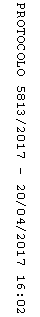 